Study Group Tactics #2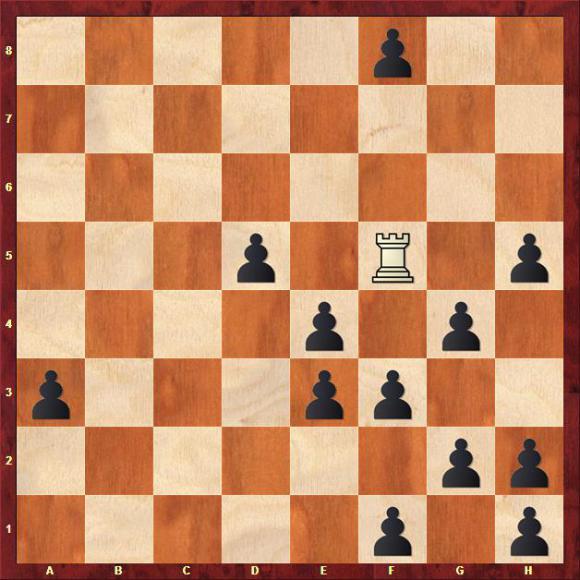 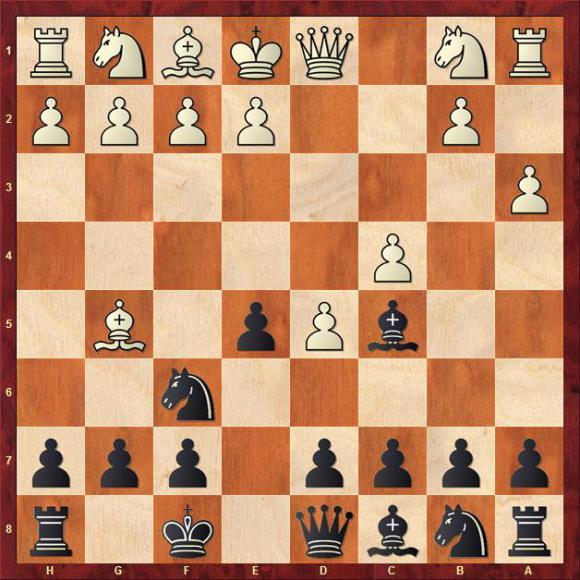 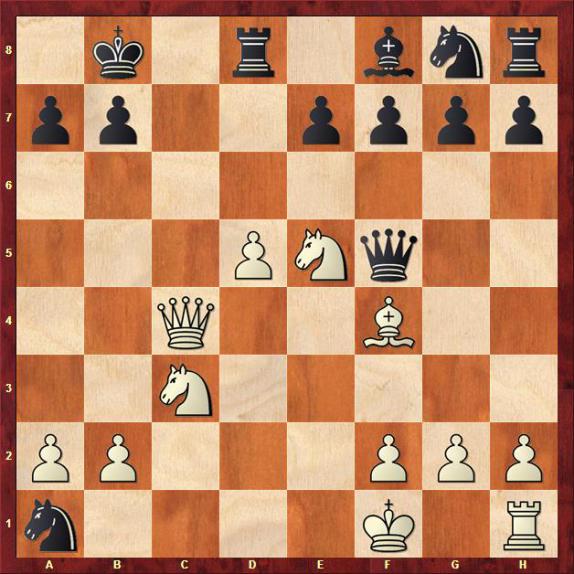 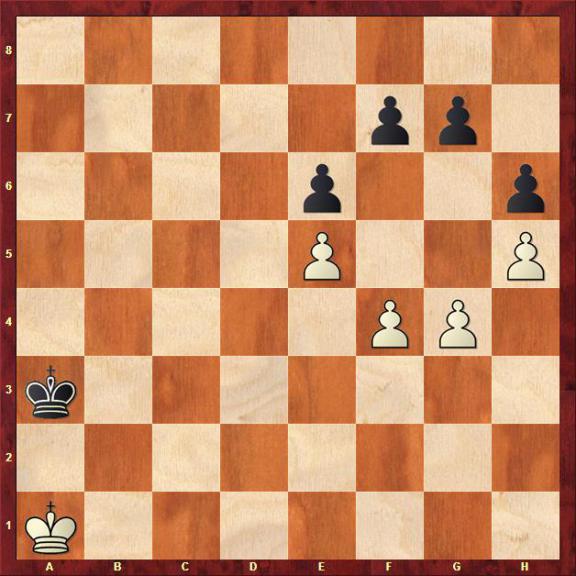 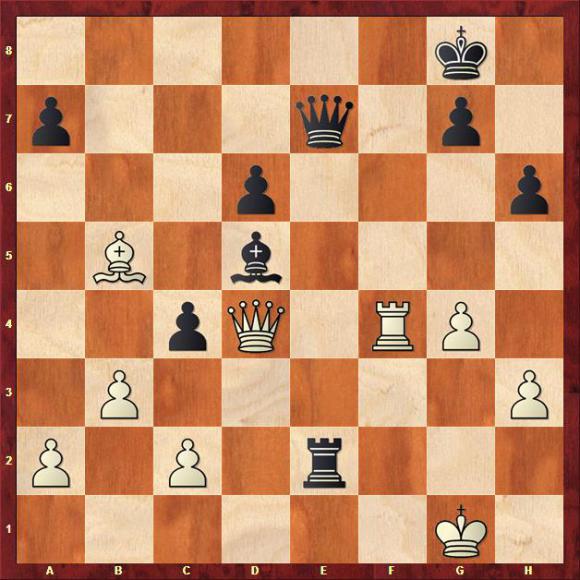 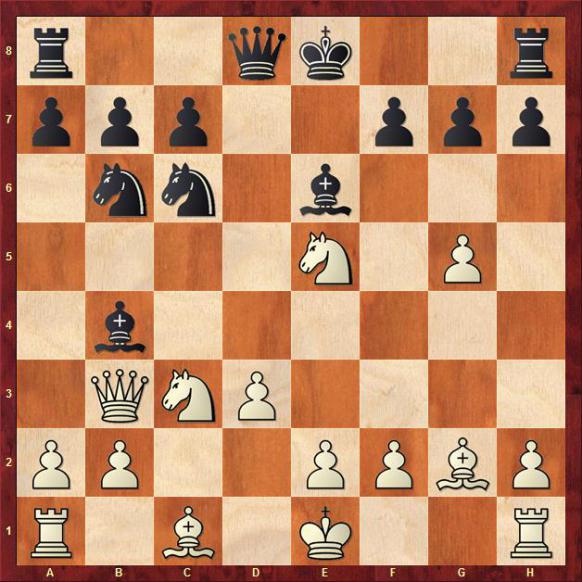 